SEMINAR ON WIPO SERVICES AND INITIATIVES organized by the World Intellectual Property Organization (WIPO) in cooperation with the Norwegian Industrial Property Office (Patentstyret)Oslo, Norway, October 16, 2013 program prepared by the SecretariatWednesday, October 16, 201310.00 – 10.20	Opening Session, Welcome addresses by: 	Mr. Otto Scharff, Director, Market and Information Department, Norwegian Industrial Property Office 	Mr. Yo Takagi. Assistant Director General, Global Infrastructure Sector, WIPO, Geneva 10.20 – 10.50	Session I 	Topic 1	Introduction to WIPO 		Development of the International Legal Framework 		Major Intellectual Property Economic Studies 		Speaker:	Mr. Víctor Vázquez Lopez, Head, Section for Coordination of Developed Countries, Department for Transition and Developed Countries (TDC), WIPO, Geneva10.50 – 11.30	Topic 2	The Patent Cooperation Treaty (PCT) – Introduction and Future Developments 		Speaker:	Mr. Claus Matthes, Director, PCT Business Development Division, Innovation and Technology Sector, WIPO Geneva11.30 – 12.30	Lunch Break 12.30 – 12.45	Special Address by a local innovator on the importance of Intellectual Property for Norwegian creators and performers		Speaker:	Mr. Bendik Hofseth, musician and composer12.45 – 13.20	Session II 	Topic 3	Global Intellectual Property systems: 		The Madrid System for the International Registration of Marks 		The Hague System for the International Registration of Industrial Designs 		Speaker:	Ms. Debbie Rønning, Director, Legal Division, Madrid Registry, WIPO Brands and Designs Sector (BDS), WIPO, Geneva13.20 – 13.50	Topic 4	WIPO Arbitration and Mediation: Alternative Dispute Resolution 		Speaker:	Mr. Víctor Vázquez Lopez, Head, Section for Coordination of Developed Countries, Department for Transition and Developed Countries (TDC), WIPO, Geneva13.50 – 14.10	Break14.10 – 14.50	Session III 	Topic 5 	Global Databases for Intellectual Property 		Platforms and Tools for the Connected Knowledge Economy 			Speaker:	 	Mr. Yo Takagi, Assistant Director 					General, Global Infrastructure Sector							WIPO, Geneva  14.50 – 15.20	Topic 6	Relations between the Norwegian Patent and the Industrial Property Office and the World Intellectual Property Organization 		Speaker:	Mr. Bernt Bolvik, Director, Design and Trademark Department, NIPO 15.20 – 15.35 		Questions and Answers, Closing Session 15.35 – 16.20 		One-on-One Sessions – Patents, Trademarks and  Databases  	[End of document]EE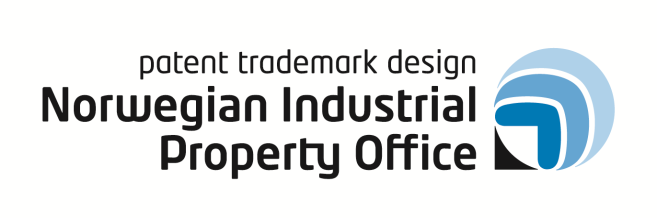 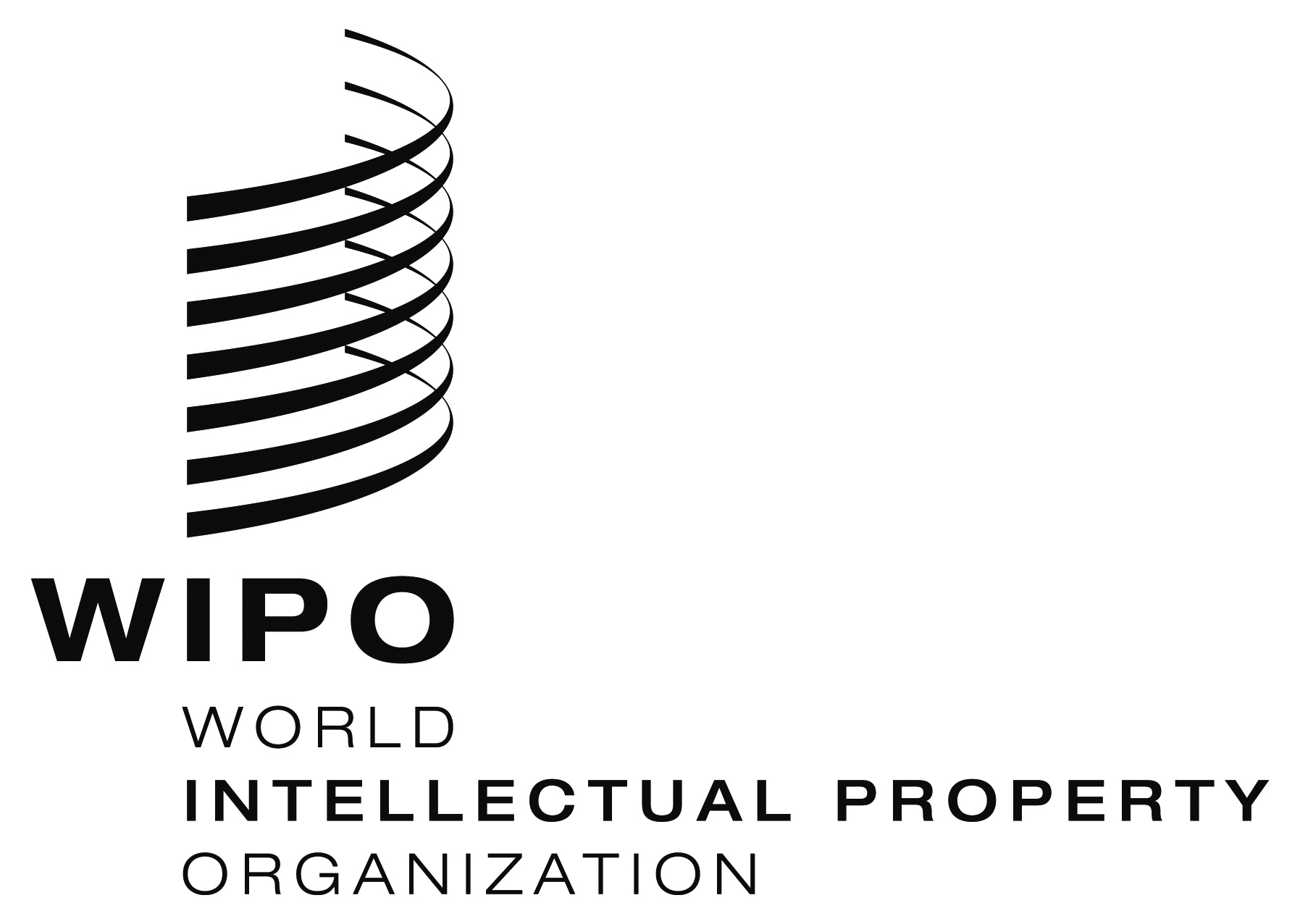 SEMIMARSEMIMAR  Wipo/IP/osl/13/INF1        Wipo/IP/osl/13/INF1      ORIGINAL: ENGLISH ORIGINAL: ENGLISH DATE:  October 2, 2013 DATE:  October 2, 2013 